RESULTADO – TOMADA DE PREÇONº202335EM15HEAPAO Instituto de Gestão e Humanização – IGH, entidade de direito privado e sem finsLucrativos, classificado como Organização Social, vem tornar público o resultado daTomada de Preços, com a finalidade de adquirir bens, insumos e serviços para o HEAPA-Hospital Estadual de Aparecida de Goiânia, com endereço à Av. Diamante, s/n - St.Conde Dos Arcos, Aparecida de Goiânia/GO, CEP: 74.969-210.OBS: ENVIADO PDF DE CONFIRMAÇÃO BIONEXO COM AS INFORMAÇÕES DE RESULTADOFORNECEDORITEMQUANT.VALORUNITÁRIO1.096,39VALORTOTAL1.096,39ORTO MED LTDACNPJ:HASTE INTRAMEDULARBLOQUEADA TIBIA0129.848.782/0001-03ORTO MED LTDACNPJ:PARAFUSO DEINTERFERENCIA TITANIO011.458,871.458,872.555,2629.848.782/0001-03VALOR TOTAL15/2023Goiânia/GO, 03 de Maio de 2023.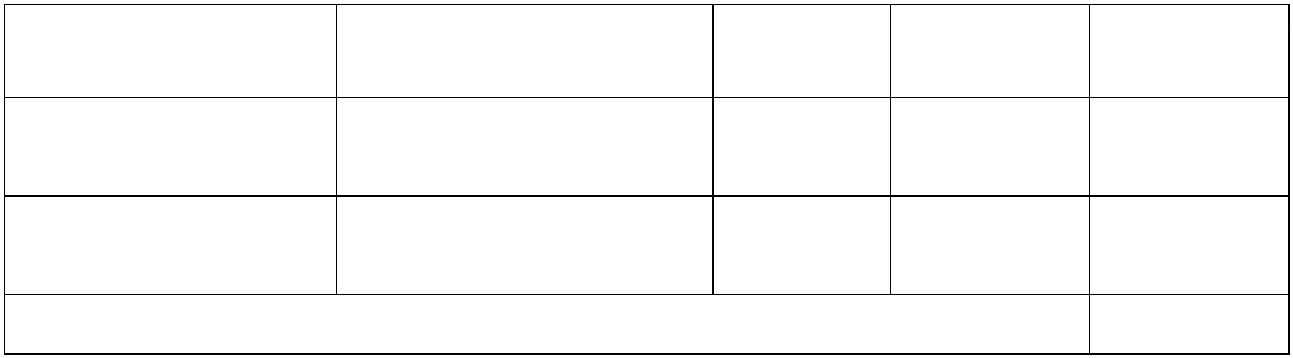 